  Grade 7 Supplies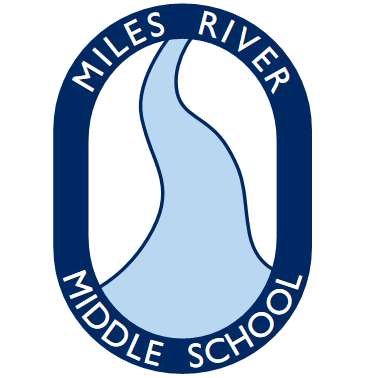 Miles River Middle School      Hamilton, MA			   Welcome to Grade 7To get ready for the 2019-2020 school year, please gather the following supplies:Required Supplies for School5 good quality binders (1” ring; one must be white for homework)250 count, 3 hole punch paper500 count, 3X5 index cards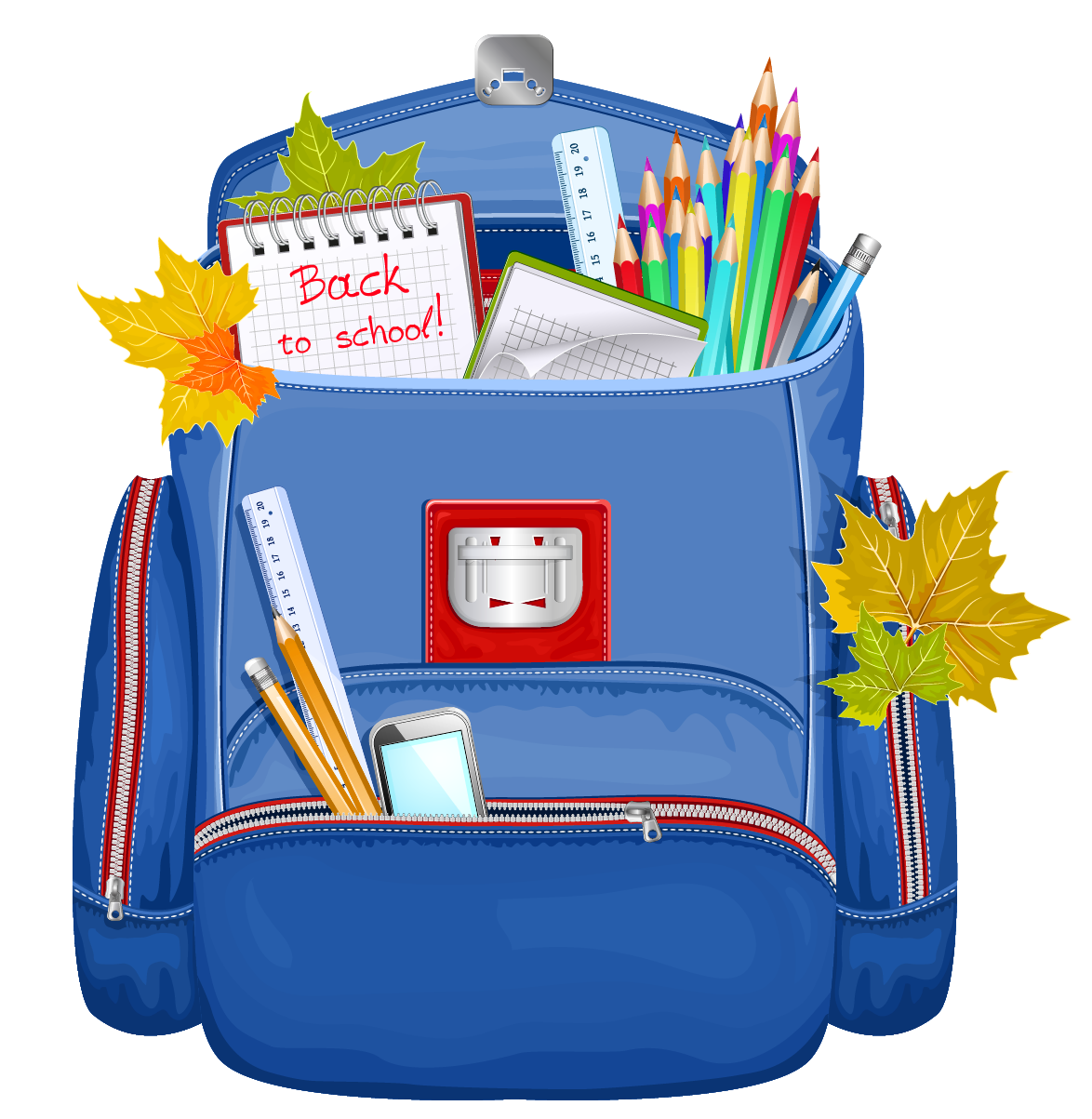 1 - 6 - pack of post it notes (3x3)1 pack of blue or black pens1X 12 pack of pencils (standard #2)1 box of colored pencils1 Expo markerSeveral highlighters of different colorsPencil case to hold suppliesPackage of clear plastic page protectors2 pocket folder with 3-hole punchPublic library card1-2 boxes of Kleenex (for HR/TEAM teacher)Optional ItemsA 14” tall locker shelf (best height to separate binders from backpack and lunch)Calculator – Model TI-30 Xa or similar type for mathBlack, red and blue ultra thin tip Sharpies*Note: Additional items may be requested for specific classes during the first weeks of school